Žiemos pramogos. Vinteraktiviteter 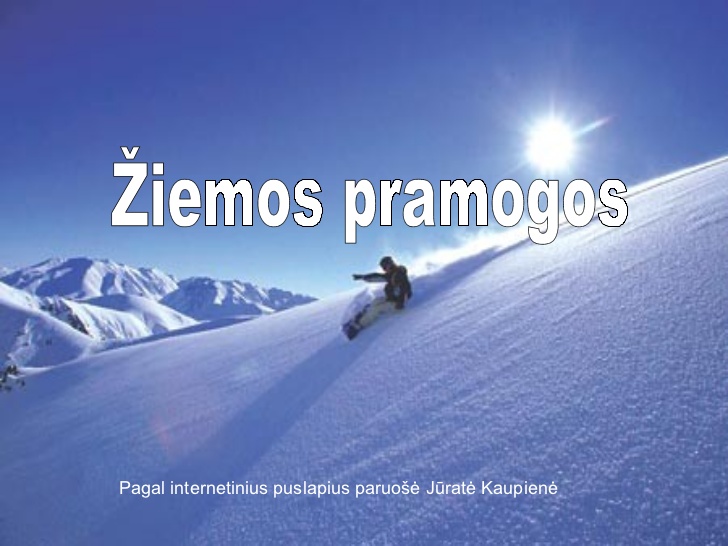 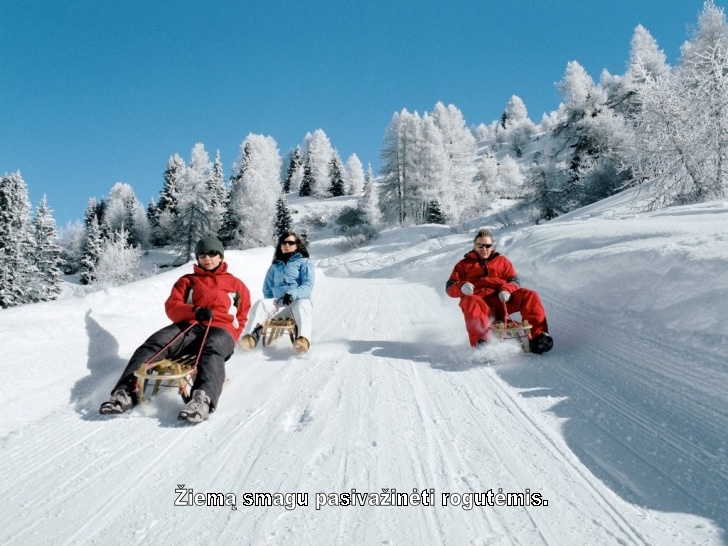 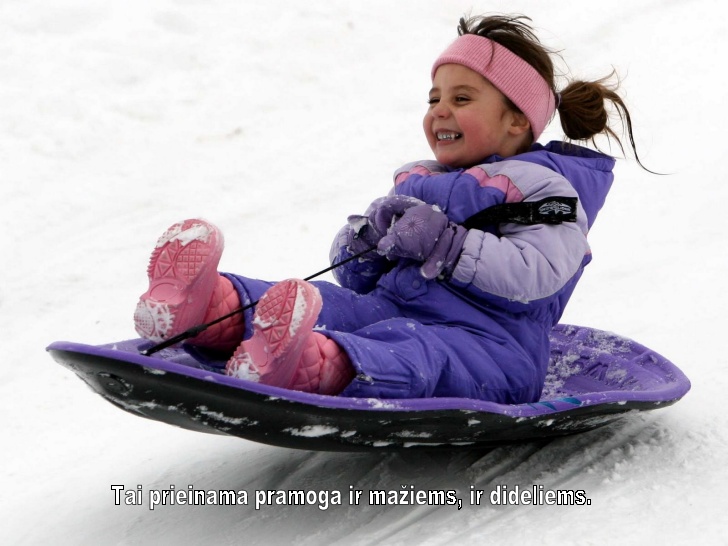 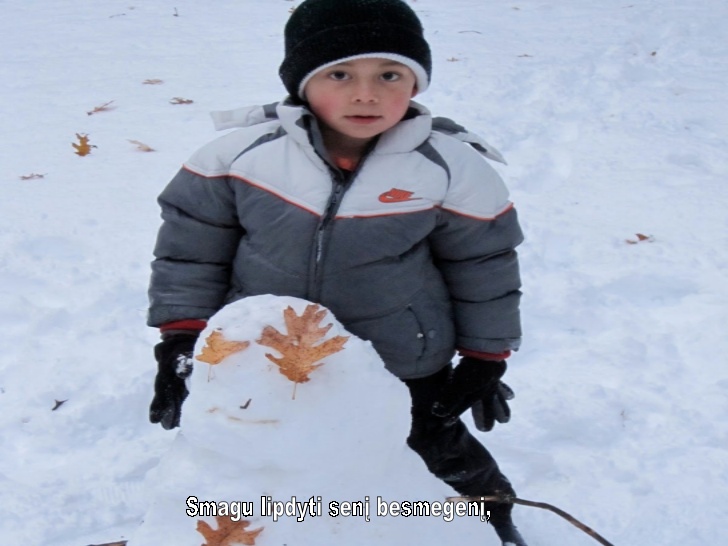 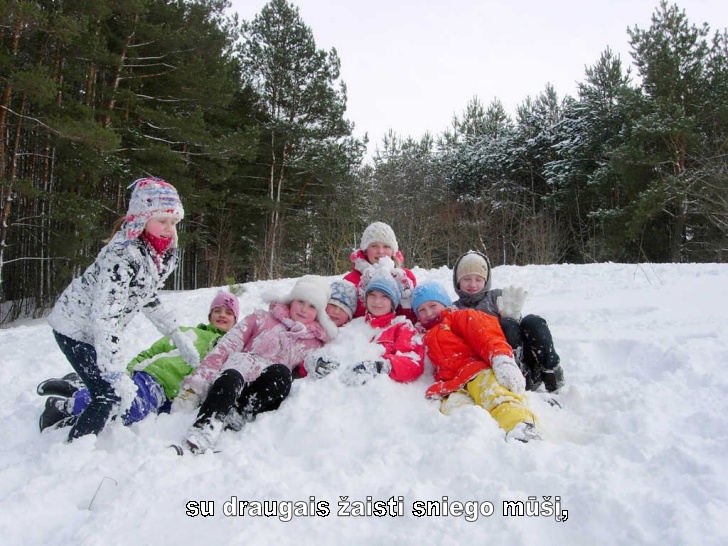 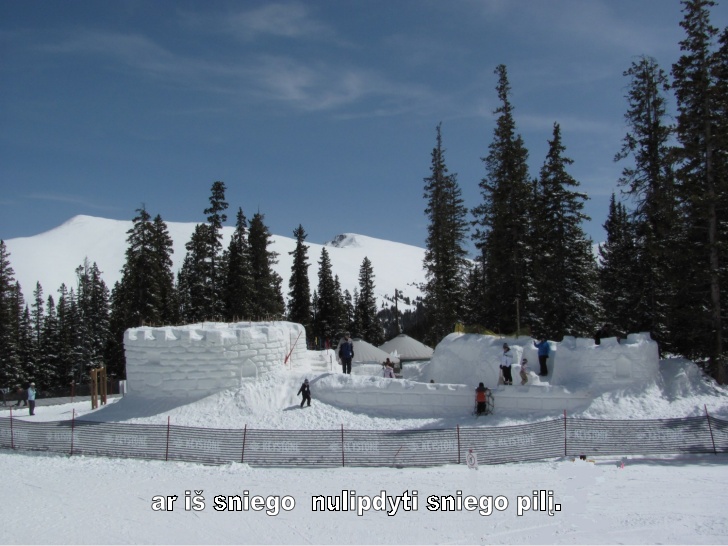 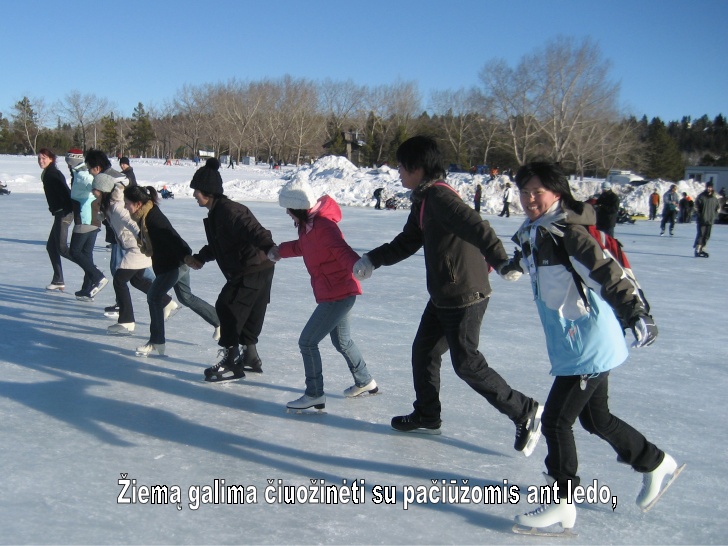 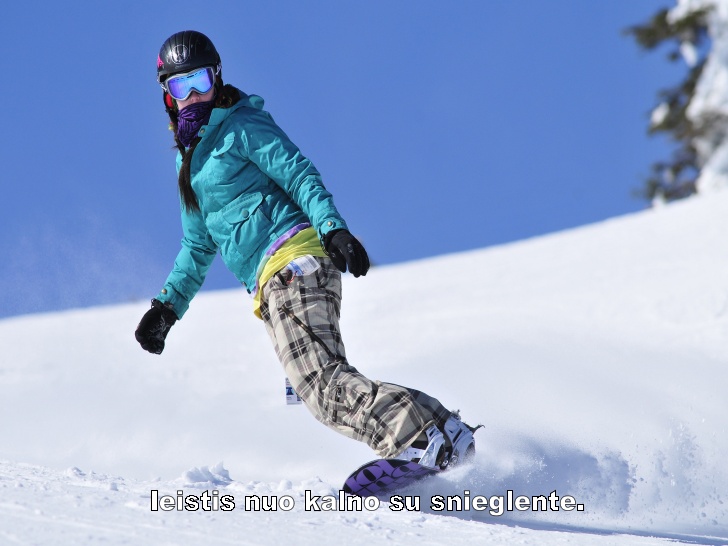 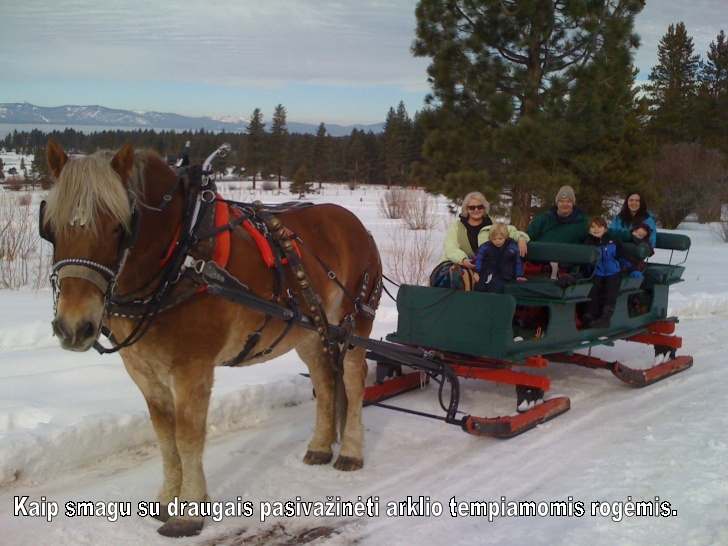 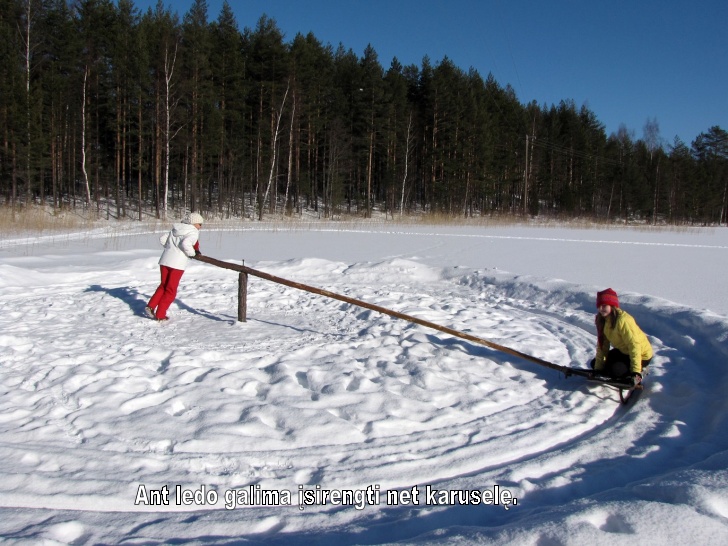 